Date:      /     / 2020VisionPromoting the Lean Construction theory, management, practices, and techniques throughout Qatar. Support continuing positive transformation of Construction industry to enhance performance, generate value, eliminate waste, increase efficiency, and maximize productivity. Provide a platform for collaboration across industry and academia. 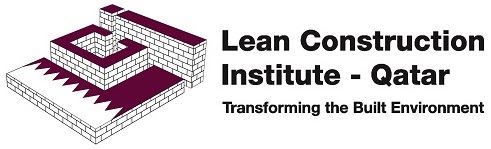 MEMBERSHIP REGISTRATION FORM
mISSIONSpread awareness of Lean Construction and Lean Thinking in Qatar.Provide the best opportunities to local Lean Construction management professionals and academics who are seeking genuine education, research, training, conferences, knowledge, and networking.Establish a platform to share experience, knowledge, lessons learned, and best practices.Promote Lean Thinking.Supporting the State of Qatar’s 2030 Vision, realizing human development, social development, economic development, and environmental development; by developing businesses and Qatari nationals in the field of engineering and construction management.
 (+974) 5547-1277EMAIL: members@Lci.qa https://Lci.qaMAILING ADDRESS:Via Protiviti  │  Palm Tower B19th Floor, West BayPO Box 13374  │  Doha, QatarNameFirst Name:…………………………………………………………………………………………..Last Name:…………………………………………………………………………………………..Professional Area of ExpertiseCompany:…………………………………………………………………………………………..Job Title:………………………………………………………………………………………….. Owner(public)       Owner(private)     Consultant      Contractor Subcontractor       Supplier                   Academics   Student
Contact DetailsEmail:…………………………………………………………………………………………..Mobile:…………………………………………………………………………………………..Mailing Address:…………………………………………………………………………………………..Membership Category Individual(QAR 150/Year)           Corporate (QAR 5,000/Year) Student(Free)          
Interested in      LCI-Q WhatsApp Group          Newsletter                                                                                         Signature……………………………………………………………………………